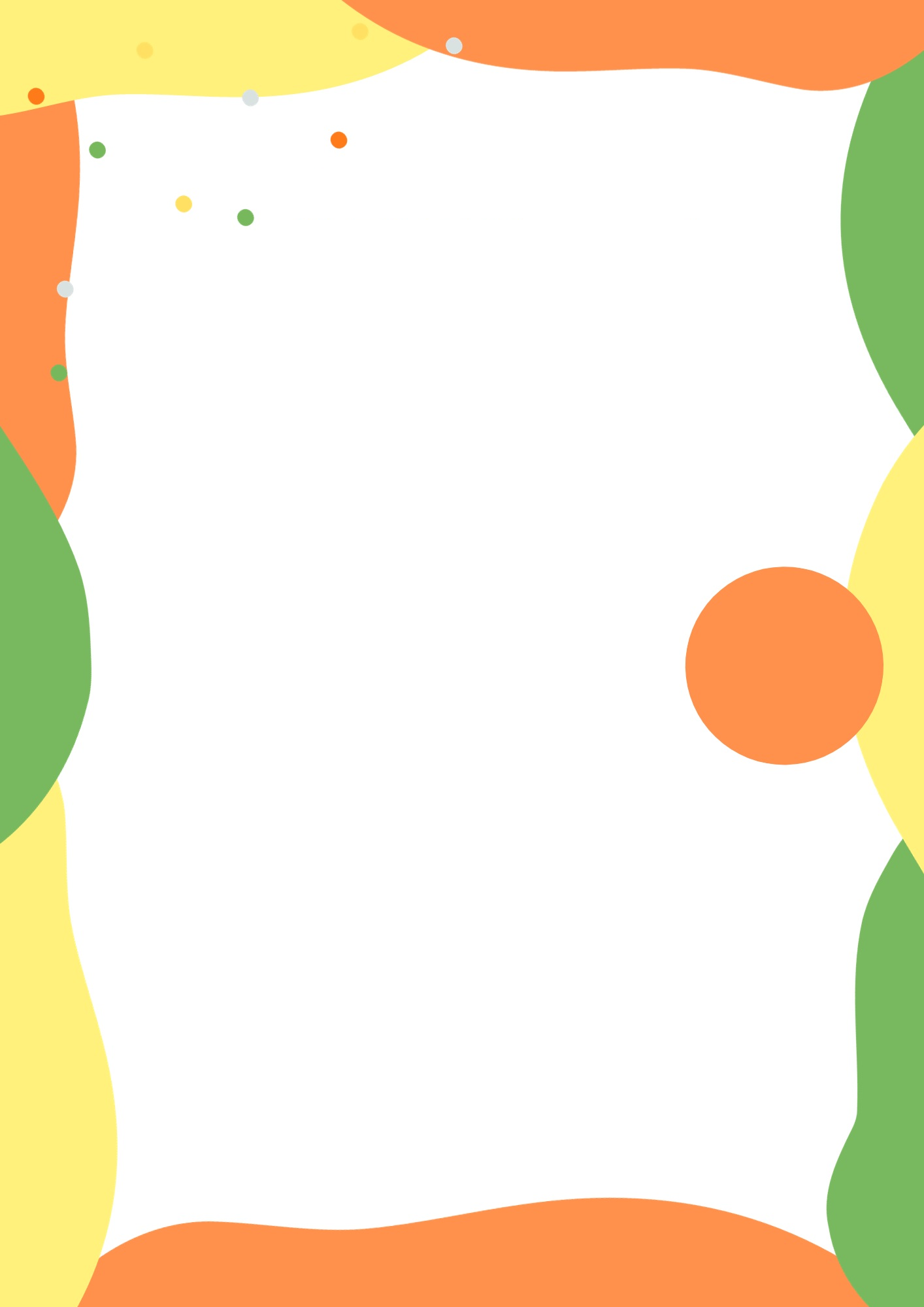 ※五泉市と聖籠町は同内容の研修となります。※柏崎市の開催は、（公財）柏崎地域国際化協会が主催者となります。※欄が不足する場合は、別紙を添付してください。組織名住所〒〒電話番号Eメール参加会場（参加希望場所に☑）職　　名氏　　名□上越市　□柏崎市□五泉市　□聖籠町□上越市　□柏崎市□五泉市　□聖籠町□上越市　□柏崎市□五泉市　□聖籠町□上越市　□柏崎市□五泉市　□聖籠町